Formulář pro vrácení zboží a odstoupení od kupní smlouvy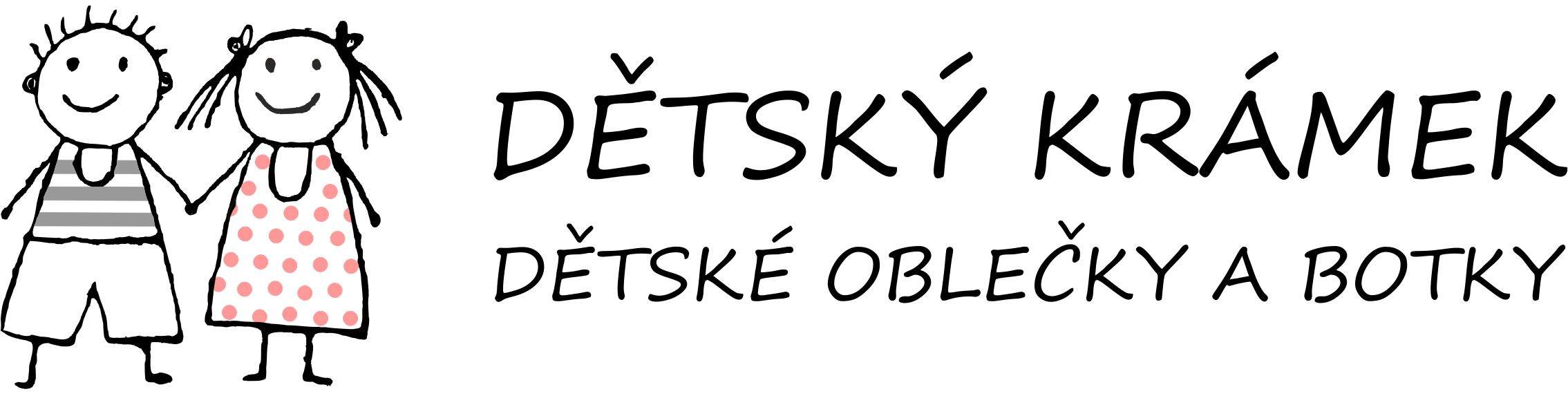  Kamenný obchod a e-shop: Dětský krámek, www.detsky-kramek.czMajitel: Romana Korseltová IČ: 41304543, DIČ: CZ7160152395tel: +420 723 053 937Kontaktní osoba: Michaela Nedvědová tel: +420 607 822 924, e-mail: info@detsky-kramek.czAdresa kamenného obchodu pro vrácení zboží:Dětský krámek - Bezručova 569/12, 405 02 Děčín IVJméno a příjmení:……………………………………………………………………………………Číslo objednávky:……………………………………………………………………………………Datum převzetí objednávky:………………………………………………………………………..Telefon:…………………………………………E-mail:…………………………………………….Číslo bankovního účtu pro vrácení peněz:………………………………………………………..Jaké zboží vracíte:název:……………………………………………………………………………………………………………………………………………………………………………………………velikost:………………………………...počet kusů:……………………..…………………Důvod vrácení zboží:…………………………………………………………………………………………………………………………………………………………………………………………………………………………………………………………………………………………………………………………………………………………………………………………………………………………………………Datum:………………………………………….Podpis:……………………………………………Vrácené zboží nesmí být nošené. Může být pouze zkoušené, jako byste jej vyzkoušeli v kamenném obchodě. Boty nesmí jevit známky nošení a oblečení taktéž.Zboží musí být vráceno v neporušeném originálním obalu. Nepřelepujte, prosím, originální krabice páskami. Lhůta na vrácení zboží je 14 dní od převzetí zásilky. Výměna, vrácení zboží a reklamace se řídí Všeobecnými obchodními podmínkami platnými od 1.1.2023.